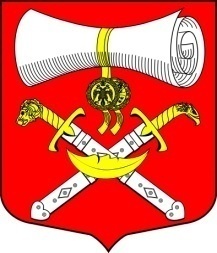 СОВЕТ ДЕПУТАТОВ МУНИЦИПАЛЬНОГО ОБРАЗОВАНИЯХВАЛОВСКОЕ СЕЛЬСКОЕ ПОСЕЛЕНИЕВОЛХОВСКОГО МУНИЦИПАЛЬНОГО РАЙОНАЛЕНИНГРАДСКОЙ ОБЛАСТИЧЕТВЕРТОГО СОЗЫВА                                                       РЕШЕНИЕот 20  декабря  2022 года    № 71О предложении  Волховской городской прокуратуры №22-50-2022 от 21.11.2022 о внесении изменений в проект местного бюджета МО Хваловское сельское поселение Волховского муниципального района Ленинградской области на 2023год и плановый период 2024-2025годов для рассмотрения на публичных слушаниях по проекту бюджета. 	 Рассмотрев предложение Волховской городской прокуратуры №22-50-2022 от 21.11.2022 о внесении изменений в проект местного бюджета МО Хваловское сельское поселение Волховского муниципального района Ленинградской области на 2023год и плановый период 2024-2025годов для рассмотрения на публичных слушаниях по проекту бюджета совет депутатов муниципального образования Хваловское сельское поселение  решил:	 1. Предложение Волховской городской прокуратуры №22-50-2022 от 21.11.2022 о внесении изменений в проект местного бюджета МО Хваловское сельское поселение Волховского муниципального района Ленинградской области на 2023год и плановый период 2024-2025годов для рассмотрения на публичных слушаниях по проекту бюджета принять к сведению.Зам. главы муниципального образованияХваловское  сельское поселение                                                     Е.Е.Шнейвас